СТУДЕНТСКА ЛЕТЊА СТРУЧНА ПРАКСА 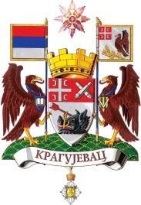 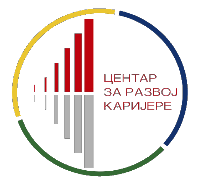 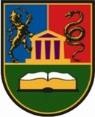 АВГУСТ 2019ПОЗИЦИЈЕ ЗА ПРАКСУДраги студенти, приликом попуњавања пријавног формулара и слања пријаве за ову праксу ОБАВЕЗНО навести број позиције, односно институције за коју се пријављујете.НАПОМЕНА: Можете се пријавити за највише 2 позиције.ГРАДСКА УПРАВА ЗА ПРИВРЕДУСлужба за правно – финансијске пословеГРАДСКА УПРАВА ЗА ПРИВРЕДУСлужба за правно – финансијске пословеПРОФИЛ КАНДИДАТАБрој места и период реализације праксеПравни факултет1 место - август2.0 ГРАДСКА УПРАВА ЗА ПОСЛОВЕ ГРАДОНАЧЕЛНИКА И ГРАДСКОГ ВЕЋА Секретаријат за скупштинске послове2.0 ГРАДСКА УПРАВА ЗА ПОСЛОВЕ ГРАДОНАЧЕЛНИКА И ГРАДСКОГ ВЕЋА Секретаријат за скупштинске пословеПРОФИЛ КАНДИДАТАБрој места и период реализације праксеПравни факултет1 место - август 6.0 ГРАДСКА УПРАВА ЗА ОПШТЕ И ЗАЈЕДНИЧКЕ ПОСЛОВЕ6.0 ГРАДСКА УПРАВА ЗА ОПШТЕ И ЗАЈЕДНИЧКЕ ПОСЛОВЕ6.1 Одељење за развој људских ресурса6.1 Одељење за развој људских ресурсаПРОФИЛ КАНДИДАТАБрој места и период реализације праксеПравни факултет2 места - август 6.2 Одељење правне помоћи6.2 Одељење правне помоћиПРОФИЛ КАНДИДАТАБрој места и период реализације праксеПравни факултет2 места - август 7.0 ИСТОРИЈСКИ АРХИВ ШУМАДИЈЕ7.0 ИСТОРИЈСКИ АРХИВ ШУМАДИЈЕПРОФИЛ КАНДИДАТАБрој места и период реализације праксеФилолошко-уметнички факултет (Графички дизајн)
Природно-математички факултет (Информатика)2 места – август8.0 ГРАДСКА ТУРИСТИЧКА ОРГАНИЗАЦИЈА КРАГУЈЕВАЦ8.0 ГРАДСКА ТУРИСТИЧКА ОРГАНИЗАЦИЈА КРАГУЈЕВАЦПРОФИЛ КАНДИДАТАБрој места и период реализације праксеЕкономски факултет (Маркетинг)Филолошко-уметнички факултет (Енглески језик)1 местo - август9.0  НАРОДНА БИБЛИОТЕКА ВУК КАРАЏИЋ9.0  НАРОДНА БИБЛИОТЕКА ВУК КАРАЏИЋПРОФИЛ КАНДИДАТАБрој места и период реализације праксеФилолошко-уметнички факултет (Филологија)3 места - август 10.0 ЗАВОД ЗА ЗАШТИТУ СПОМЕНИКА КУЛТУРЕ 10.0 ЗАВОД ЗА ЗАШТИТУ СПОМЕНИКА КУЛТУРЕ ПРОФИЛ КАНДИДАТАБрој места и период реализације праксеФилолошко-уметнички факултет (Одеск за Примењену и ликовну уметност) или Природно-математички факултета (Информатика)1 место - август12.0 МУЗИЧКИ ЦЕНТАР КРАГУЈЕВАЦ12.0 МУЗИЧКИ ЦЕНТАР КРАГУЈЕВАЦПРОФИЛ КАНДИДАТАБрој места и период реализације праксеФилолошко-уметнички факултет (Српски језик; Енглески језик)Филолошко-уметнички факултет (Графички дизајн)Природно математички факултет (Информатика)Филолошко-уметнички факултет (Музичка теорија и педагогија)6 места – август10 места – август 13.0 ИСТОРИЈСКИ АРХИВ ШУМАДИЈЕ13.0 ИСТОРИЈСКИ АРХИВ ШУМАДИЈЕПРОФИЛ КАНДИДАТАБРОЈ МЕСТА И ПЕРИОД РЕАЛИЗАЦИЈЕ ПРАКСЕФилолошки-уметнички факултет (Српски језик; Енглески језик)Филолошки-уметнички факултет (Графички дизајн)Природно математички факултет  (Информатика)6 места - август14.0 ПРЕДШКОЛСКА УСТАНОВА „НАДА НАУМОВИЋ“14.0 ПРЕДШКОЛСКА УСТАНОВА „НАДА НАУМОВИЋ“ПРОФИЛ КАНДИДАТАБрој места и период реализације праксеФакултет педагошких наука - студијски програм Васпитач у предшколским установама Педагошки факултет у Ужицу – студијски програм Васпитач4 места - август15.0 СПОРТСКО ПРИВРЕДНО ДРУШТВО „РАДНИЧКИ“15.0 СПОРТСКО ПРИВРЕДНО ДРУШТВО „РАДНИЧКИ“ПРОФИЛ КАНДИДАТАБрој места и период реализације праксеФакултет медицинских наука (Медицина)Економски факултет 3 + 3 места - август16.0 ЈКП „ВОДОВОД И КАНАЛИЗАЦИЈА“16.0 ЈКП „ВОДОВОД И КАНАЛИЗАЦИЈА“ПРОФИЛ КАНДИДАТАБрој места и период реализације праксеФакултет инжењерских наука (Машински инжењер)Факултет инжењерских наука (Урбано инжењерство)1 место - август17.0 ЗАШТИТНИК ГРАЂАНА17.0 ЗАШТИТНИК ГРАЂАНАПРОФИЛ КАНДИДАТАБрој места и период реализације праксеПравни факултет 4  места - август18.0 ЦЗНТК АБРАШЕВИЋ18.0 ЦЗНТК АБРАШЕВИЋПРОФИЛ КАНДИДАТАБрој места и период реализације праксеФилолошки-уметнички факултет (Српски језик и књижевност)Филолошки-уметнички факултет (Одсек за музичку уметност) 2  места - август19.0 ПРЕДШКОЛСКА УСТАНОВА ЂУРЂЕВДАН19.0 ПРЕДШКОЛСКА УСТАНОВА ЂУРЂЕВДАНПРОФИЛ КАНДИДАТАБрој места и период реализације праксеПравни факултетЕкономски факултет1  место - август21.0 БИЗНИС ИНОВАЦИОНИ ЦЕНТАР21.0 БИЗНИС ИНОВАЦИОНИ ЦЕНТАРПРОФИЛ КАНДИДАТАБрој места и период реализације праксеПравни факултетПриродно-математички факултет (Информатика)Филолошки-уметнички факултет (Графички дизајн; Унутрашња архитектура)2 места август2 места август